Tipps 2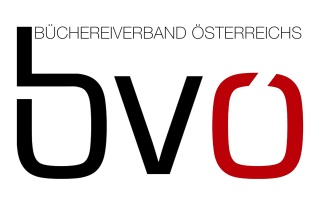 Zwei Jungs. Ein geknackter Lada. Eine Reise voller Umwege …Buch 1Ponyboy, Sodapop Buch 2Die Reise dreier Jugendlicher nach Europa im 18. JahrhundertBuch 3Der Mörder mitten unter ihnenBuch 4Eine Wundertüte LebenBuch 5Ein rotes HaarbandBuch 6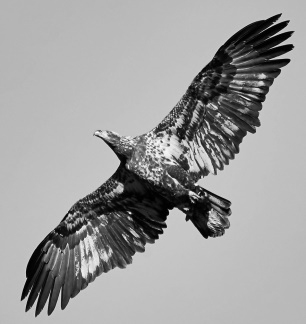 Buch 7Polen 1939Buch 8… zu 50 entlegenen Orten – von Tristan da Cunha bis zum Clipperton-Atoll, …Buch 9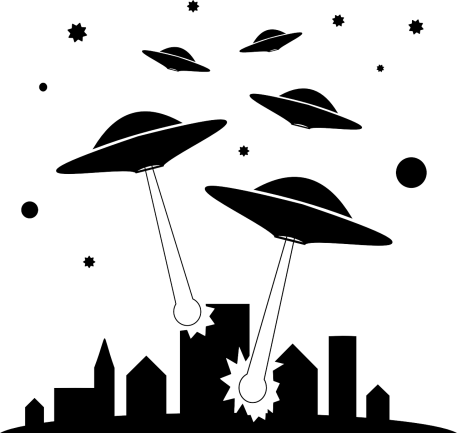 Buch 10Flucht über die OstseeBuch 11Die wahre Geschichte eines afghanischen JungenBuch 12Georgianastreet 33, LondonBuch 14Alter Mann, Enkel und AutoBuch 151 = A14 _ 5 _ 22 _ 5 _ 14 _ 1 _Buch 1612Buch 17Ein Junge ertrinkt. Dann erwacht er an jenem Ort, an dem das Schlimmste in seinem Leben geschehen ist.Buch 18Komm mit in die Stadt, ich lade dich auf eine Tasse Tee ein.Buch 19LyrikbandBuch 20Deutschland 1954Buch 21